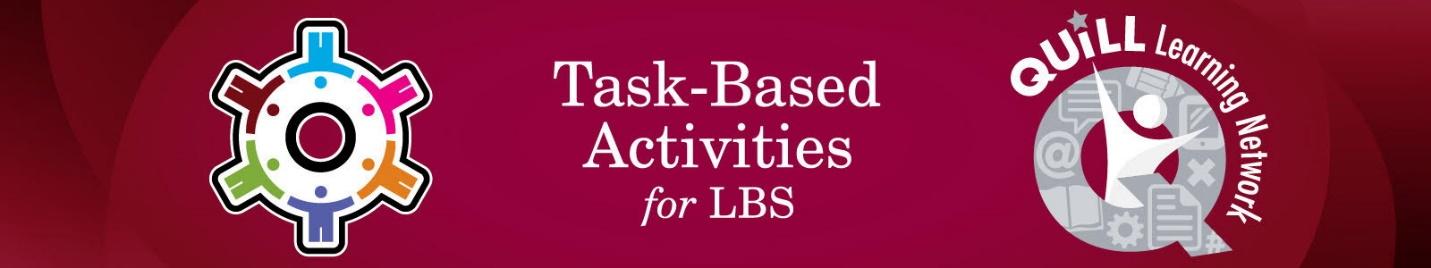 Task Title: Starting a Bank AccountOALCF Cover Sheet – Practitioner CopyLearner Name:Date Started (m/d/yyyy):Date Completed (m/d/yyyy):Successful Completion:  Yes 	No  Task Description: Learners will complete a form based on finances and 
                             their future plans.Competency: B:  Communicate Ideas and Information     E:  Manage LearningTask Groups: B1:  Interact with OthersB3:  Complete and create documentsE.2:  N/ALevel Indicators:B1.2:  Initiate and maintain interactions with one or more persons to discuss, explain or exchange information and opinionsB3.3a:  Decide what, where, and how to enter information in somewhat complex documentsE.2:  Set realistic short- and long-term goals, use a limited number of learning strategies and monitor own learning Performance Descriptors: See chart on the last pageMaterials Required:Decide whether interactions will be in a small group or one on one with the instructor Pencil or penNotes for instructors/facilitators: Review individuallyDiscussions with the learner will be important for the circles section…maybe it could be done in a pair with another learnerLearner can start with the checklist independently, unless literacy levels are lowerLearner Information and TasksWhen opening an account at Libro you will be asked to fill in a Prosperity Planner.  Look at the “My Prosperity Planner.”Task 1:	Fill out the Prosperity PlannerTask 2:	Discuss the Prosperity Planner with your Instructor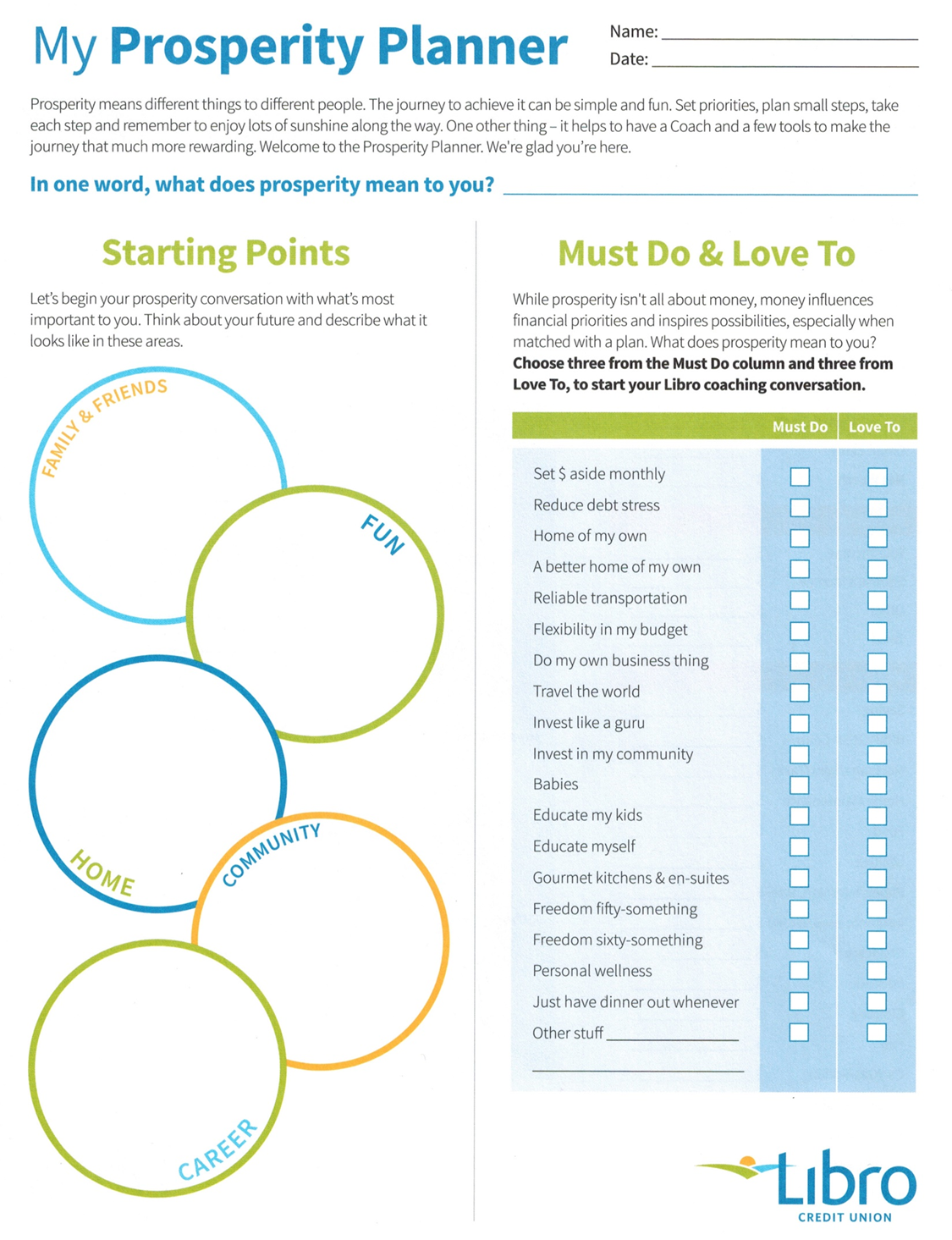 Performance DescriptorsThis task: Was successfully completed        		Needs to be tried again  Learner Comments:Instructor (print):					Learner SignatureGoal Path:EmploymentApprenticeshipSecondary SchoolPost SecondaryIndependence  √LevelsPerformance DescriptorsNeeds WorkCompletes task with support from practitionerCompletes task independentlyB1.2shows an awareness of factors that affect interactions, such as differences in opinions and ideas, and social, linguistic, and cultural differencesdemonstrates some ability to use tone appropriatelyuses strategies to maintain communication, such as encouraging responses from others and asking questionsspeaks or signs clearly in a focused and organized wayrephrases to confirm or increase understandinguses and interprets non-verbal cues (e.g. body language, facial expressions, gesturesB3.3auses layout to determine where to make entriesmakes inferences to decide what, where, and how to enter informationE.2sets realistic short-and long-term goalsidentifies steps required to achieve goalsidentifies barriers to achieving goalsE.2begins to adjust goals, activities, and timelines to address obstacles to achieving goalssequences activities in multi-step tasksbegins to identify how skills and strategies can transfer to different contextsidentifies multiple sources of information to complete tasks